The Museum’s mission is to acquire, document, interpret and display materials that are historically important to the lower Chesapeake Bay – with special emphasis on activities relating to Reedville fisheries and the lives of the region’s watermen – and to establish educational programs to interpret this maritime heritage.Reedville Fishermen’s Museum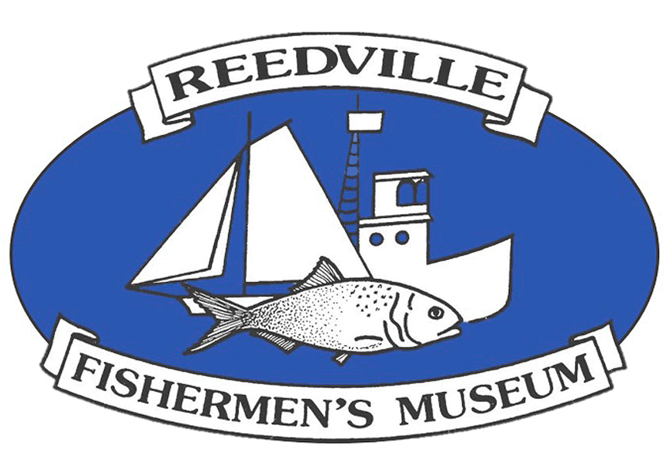 Family Boat Building WorkshopJune 24 – 26, 2022Hosted by:The Museum’s                  Boat Shop Crew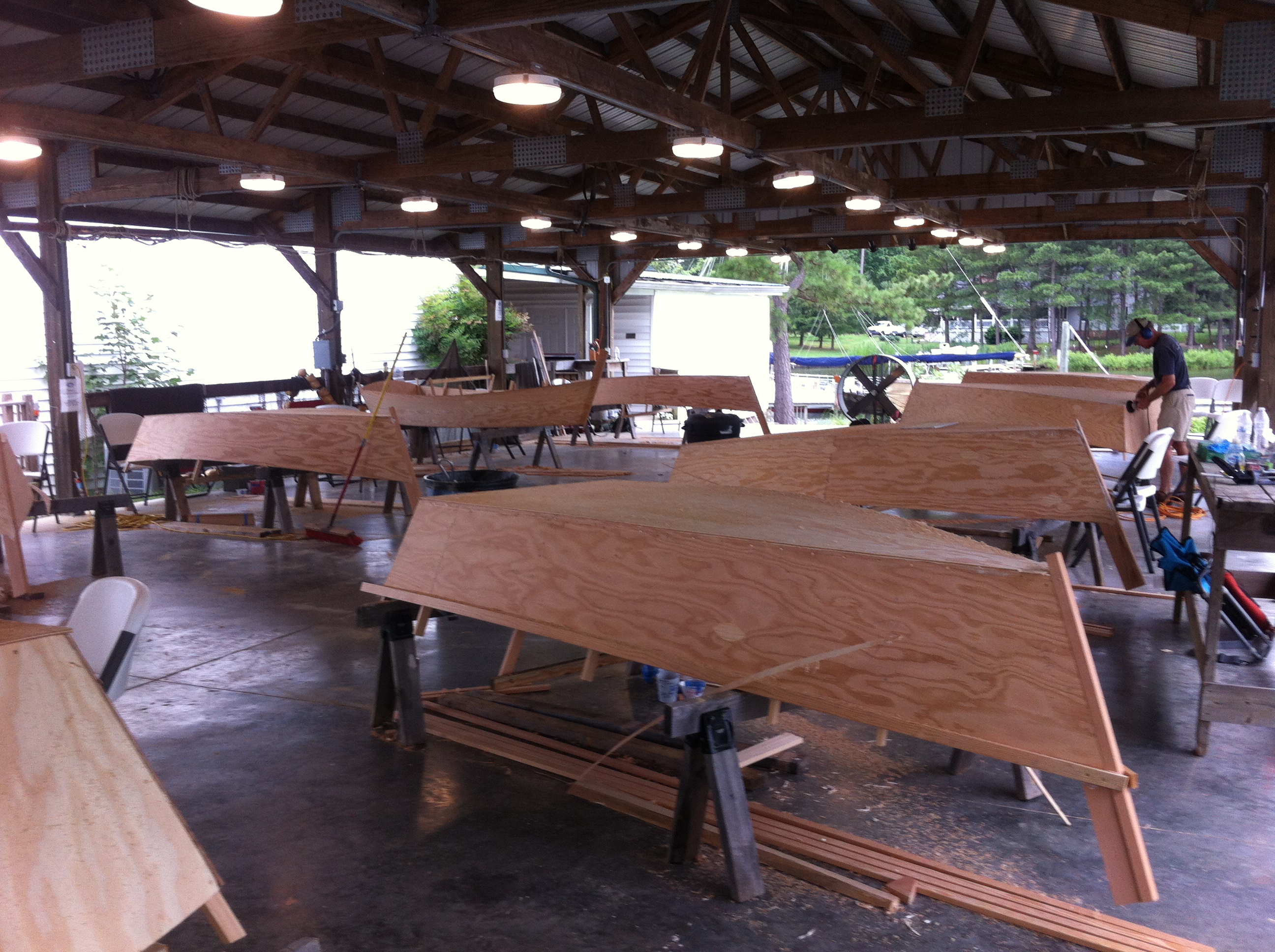 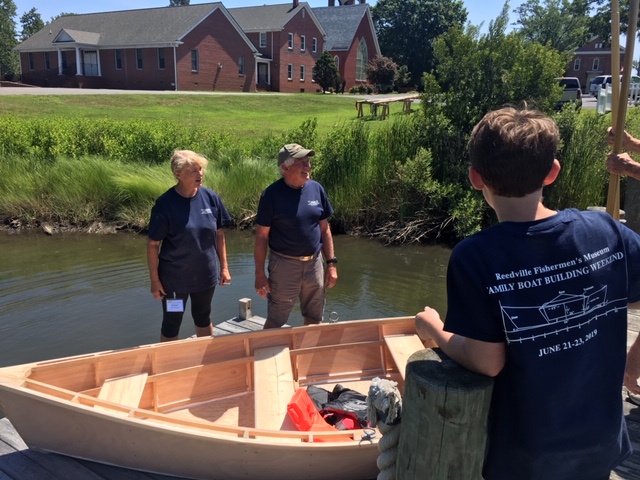 Join us at the Museum to build a flat-bottom skiff! You’ll take it home with you at the end of the weekend!Space is limited to 8 families      or teamsTo register your family for the 2022 workshop, or for more information, please call the office at 804-453-6529 or go on-line to www.rfmuseum.orgFamily Boat Building Weekend Includes:Boat kit, 2 T-shirts, lunch on Friday & Saturday, water & sodas all weekend, and admission to the Museum for all team members.Registration: $950.00Oars are $100.00Extra T-shirts are $20.00The Mabel Skiff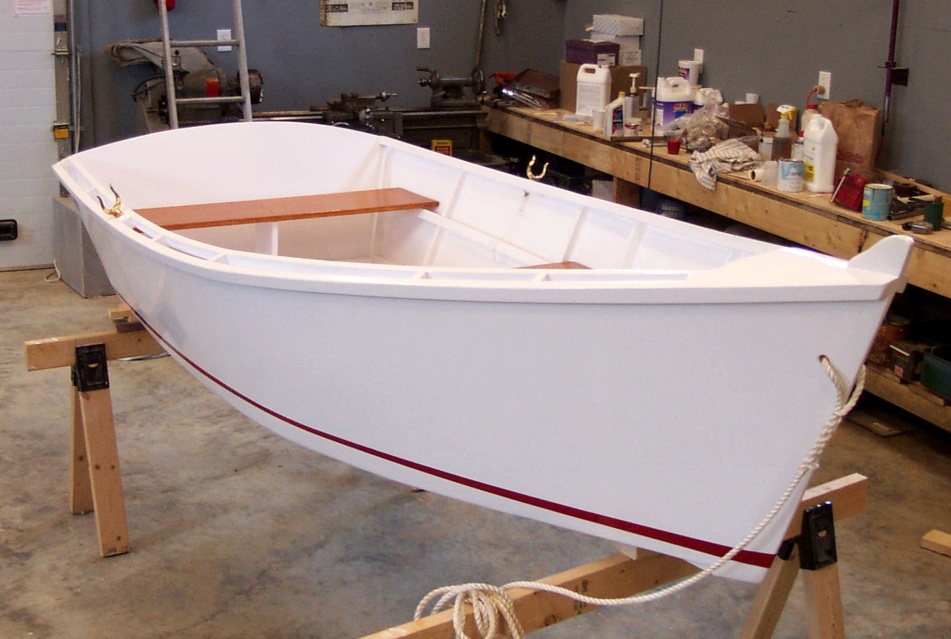 This skiff was named after Mabel, the grand- daughter of the boat shop’s founder.Comments from 2019 Participants:“Family Boat Building was a memory that our family will treasure. We got a chance to appreciate the craft of boat building.”“The instruction manual was easy to understand.”“The whole weekend was amazing; we could not have asked for anything better.”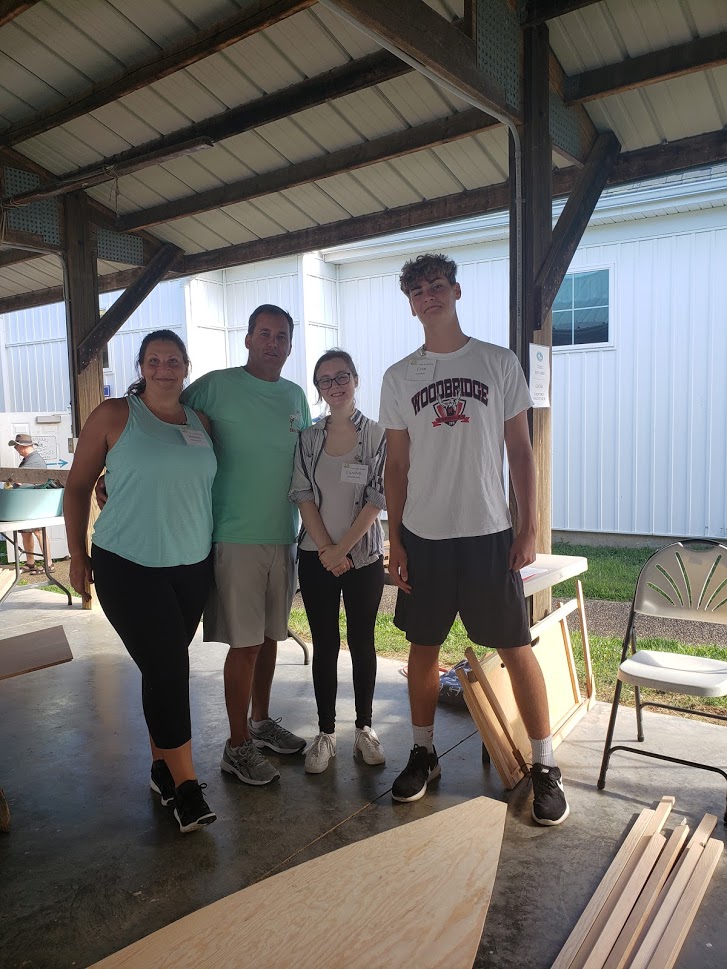 The Roth Family in 2019804-453-6529office@rfmuseum.org